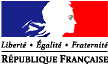 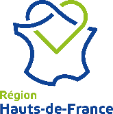 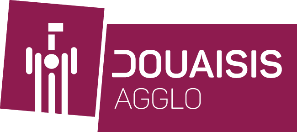 Contrat de ville Programmation 2023 – CERFA ANNEXEFiche 1 – Description de l’action1.1 Le temps de l’action	Date de mise en œuvre de l’action Date de Démarrage : Date de fin de réalisation :L’action s’inscrit-elle dans la durée (précisez la fréquence des actions et si elles ont lieux pendant ou hors vacances scolaires) ou est-elle ponctuelle (si tel est le cas précisez la date de réalisation) :1.2 Besoins et contexte dans lesquels s’inscrit l’actionÀ quel (s) besoin (s) répond votre action ?Comment et par qui ce besoin a-t-il été identifié ?Démontrer la pertinence de l’action par rapport aux besoins des populations et quartiers visésCette action permettra1.3 Comment l’action va-t-elle concrètement se dérouler ?1.4 Informations relatives à la structure                                                                            Nom du Président : Adresse de la structure :1.5 Identification de la personne chargée du présent dossier de subventionNom :                      				Prénom : Fonction : Téléphone : 					Courriel : 1.6 Bénéficiaires de l’actionQuels moyens seront utilisés pour mobiliser le public sur l’action ?Les bénéficiaires sont-ils parties prenantes, associés à l’action ? Les bénéficiaires de l’action sont-ils associés à la définition du projet ?Leurs voix sont-elles prises en compte dans le déroulement même du projet et si oui, à quel moment et comment ? Décrire l’implication concrète des bénéficiaires à chaque étape (le cas échéant)1.7 Partenaires locaux associés à l’action	Quels sont les partenaires locaux et de terrain avec lesquels vous mènerez l’action ?Quels sont leurs champs d’intervention et leur degré d’implication dans l’action ?Fiche 2 – 1. Budget prévisionnel de l’actionLe total des charges doit être égal au total des produitsLe budget de l’action doit être :- détaillé : vous ferez bien apparaître les différentes dépenses et recettes. Pour les actions sollicitant plus de 15 000€, une description poste par poste est demandée.- équilibré : le total des dépenses doit être égal au total des recettes, hors contrats aidés et en total doit faire apparaître la contrepartie locale des financements Politique de la Ville (Ville ou intercommunalité) 	   DEPENSES		RECETTESL’association sollicite une subvention de	                    €NE PAS INDIQUER LES CENTIMES2.2 Renseignements complémentaires sur le budget de l’actionNature et objet des postes de dépenses les plus significatifs (honoraire de prestataires, déplacement, salaires, etc.) :Est-il prévu une participation financière des bénéficiaires (ou du public visé) de l’action ?Règles de répartition des charges indirectes affectées à l’action subventionnée      (Exemple : quote-part ou pourcentage des loyers, des salaires, etc.) : Quelles sont les contributions volontaires en nature affectées à la réalisation du projet ou de l’action subventionnées ? Autres observations sur le budget prévisionnel de l’opération :Fiche 3- FICHE SPÉCIFIQUE AUX MOYENS HUMAINS ET MATÉRIELS
MIS EN OEUVRE POUR LA RÉALISATION D'UNE ACTION3.1 Descriptif des moyens matériels (locaux, équipements…) : (Pour les moyens supérieurs à 1500€ compléter la fiche état descriptif et estimatif des dépenses relatives à l’achat de matériel)………………………………………………………………………………………………………………………………………………………………………………………………………………………………………………………………………………………………………………………………………………………….………………………………………………………………………………………………………………………………………………………………………………………………………………………………………………………………………………………………………………………………………………………….………………………………………………………………………………………………………………………………………………………………………………………………………………………………………………………………………………………………………………………………………………………….………………………………………………………………………………………………………………………………………………………………………………………………………………………………………………………………………………………………………………………………………………………….………………………………………………………………………………………………………………………………………………………………………………………………………………………………………………………………………………………………………………………………………………………….………………………………………………………………………………………………………………………………………………………………………………………………………………………………………………………………………………………………………………………………………………………….3.2 Descriptif des moyens humains : effectifs mobilisés pour l’action (encadrants, formateurs, professionnels…) et le niveau de qualification de l’encadrement 3.3 Etat descriptif et estimatif des frais de personnel pour les intervenants extérieurs spécifiquement recrutés pour la réalisation de l’action3.4 Etat descriptif et estimatif des frais relatifs au personnel de la structure participant à l’actionChaque poste doit être justifié, notamment ceux dont le coût est supérieur à 1.500 € :3.5 État descriptif et estimatif des dépenses relatives à l’achat de matériel3.6 État descriptif et estimatif des dépenses relatives aux autres chargesNom de la structureAction nouvelle ou Action reconduiteNouvelleReconduiteIntitulé de l’actionDepuis quand l’action est-elle financée ? Par qui ?L’action relève de quel objectif(s) stratégique(s) du contrat de ville d’agglomérationLieu de déroulement de l’action (Structure, adresse, quartier)Le public visé Le nombre de bénéficiaires ciblé avec la répartition (femmes/hommes)Les caractéristiques de ce public :Ex. familles, jeunes, DELD, bénéficiaires du RSA etc.L’origine géographie de ce public :Public issu de quartier(s) prioritaire (s) (les citer)Public issu de quartier (s) en veille (les citer)Autres territoires Objectifs généraux de l’action (3 maximum)Objectif n° 1 :Objectif n° 2 :Objectif n° 3 :Objectifs opérationnels de l’action et indicateurs d’évaluation (3 maximum) Objectif n° 1 (précis, concret, évaluable) :Critères d’évaluation de cet objectif :Objectif n° 2 (précis, concret, évaluable) :Critères d’évaluation de cet objectif :Objectif n° 3 (précis, concret, évaluable) :Critères d’évaluation de cet objectif :Description synthétique de l’actionCHARGESMontant (2)PRODUITSMontant (2)I. Charges directes affectées à l’actionI. Ressources directes affectées à l’action60 – Achat70 – Vente de produits finis, prestations de services,marchandisesPrestations de servicesAchats matières et fournitures74- Subventions d’exploitation(1)Autres fournituresEtat: (précisez le(s) ministère(s) sollicité(s)61 - Services extérieurs- Crédits spécifiques PVLocations - Droit commun (préciser le service )Entretien et réparationAssuranceRégion(s):Documentation- Crédits spécifiques PV62 - Autres services extérieursRémunérations intermédiaires et honoraires- Département(s):Publicité, publicationCommune(s):Déplacements, missions- Crédits spécifiques PVServices bancaires, autres63 - Impôts et taxesOrganismes sociaux ( à détailler):Impôts et taxes sur rémunération,- Autres impôts et taxes- 64- Charges de personnelFonds européensRémunération des personnels,CNASEA (emploi aidés)Charges sociales,Autres aides, dons ou subventions affectéesAutres charges de personnel- 65- Autres charges de gestion courante75 - Autres produits de gestion courante66- Charges financières67- Charges exceptionnelles76 - Produits financiers68- Dotation aux amortissements78 – Reprises sur amortissements et provisionsI. Charges indirectes affectées à l’actionI. Ressources indirectes affectées à l’actionCharges fixes de fonctionnementFrais financiers AutresTotal des chargesTotal des produits86- Emplois des contributions volontaires en nature87 - Contributions volontaires en natureSecours en natureBénévolatMise à disposition gratuite de biens et prestationsPrestations en naturePersonnel bénévoleDons en natureTOTAL TOTAL Nom et prénomFonctionQualification professionnelle(Diplôme)Statut professionnel ou type de contratPersonnel mis à disposition par le maître d’ouvrageNB : compléter la ficheEtat descriptif et estimatif des frais relatifs au personnel de la structure participant à l’actionPersonnel mis à disposition par le maître d’œuvre (si différent du maître d’ouvrage)NB : compléter la ficheEtat descriptif et estimatif des frais relatifs au personnel de la structure participant à l’actionSalariés permanents de l’association participant à l’actionNB : compléter la ficheEtat descriptif et estimatif des frais relatifs au personnel de la structure participant à l’actionIntervenants extérieurs spécifiquement recrutés pour le projetNB : compléter la fiche état descriptif et estimatif des frais de personnel pour les intervenants extérieurs spécifiquement recrutés pour la réalisation de l’actionNom - prénom - fonctionCoût horaire(a)Nombre d’heures(b)Coût total(a x b)coût total prévisionnel des intervenants extérieurs recrutés spécifiquement pour la réalisation de l’actioncoût total prévisionnel des intervenants extérieurs recrutés spécifiquement pour la réalisation de l’actioncoût total prévisionnel des intervenants extérieurs recrutés spécifiquement pour la réalisation de l’action                 €(pas de centimes)Nom - prénom - fonctionCoût horaire(a)Nombre d’heures(b)Nb d’ETPCoût total(a x b)coût total prévisionnel des personnels de la structure participant à l’actioncoût total prévisionnel des personnels de la structure participant à l’actioncoût total prévisionnel des personnels de la structure participant à l’actioncoût total prévisionnel des personnels de la structure participant à l’action(pas de centimes)Type de matérielCoût unitaire(a)Quantité(b)Coût total(a x b)(1) coût total prévisionnel de l’achat de matériel (TTC)(2) coût total prévisionnel de l’achat de matériel (HT)(Matériel pour lequel le maître d’ouvrage récupère la TVA)Total (1)+(2)(1) coût total prévisionnel de l’achat de matériel (TTC)(2) coût total prévisionnel de l’achat de matériel (HT)(Matériel pour lequel le maître d’ouvrage récupère la TVA)Total (1)+(2)(1) coût total prévisionnel de l’achat de matériel (TTC)(2) coût total prévisionnel de l’achat de matériel (HT)(Matériel pour lequel le maître d’ouvrage récupère la TVA)Total (1)+(2) €€ €(Pas de centimes) Nature de la dépenseCoût unitaire (a)Quantité (b)Coût total (a x b)Coût total prévisionnel des autres charges (TTC)Coût total prévisionnel des autres charges (HT)(Matériel pour lequel le maître d’ouvrage récupère la TVA)Total (1)+(2)Coût total prévisionnel des autres charges (TTC)Coût total prévisionnel des autres charges (HT)(Matériel pour lequel le maître d’ouvrage récupère la TVA)Total (1)+(2)Coût total prévisionnel des autres charges (TTC)Coût total prévisionnel des autres charges (HT)(Matériel pour lequel le maître d’ouvrage récupère la TVA)Total (1)+(2)                                     €                   €€(Pas de centimes)